Servicios EscolaresCon motivo de atender las disposiciones oficiales por parte de la Secretaria de Salud, así como de la Secretaria de Educación Pública, en cuanto a restricciones de movilidad y sana distancia. Ponemos a su disposición el Directorio del Departamento de Servicios Escolares junto con los SERVICIOS DE VENTANILLA y correos electrónicos; se comunica que toda documentación  que sea procesada o generada  SERÁ ENTREGADA DE FORMA DIGITAL AL CORREO EN EL CUAL HAYA SIDO SOLICITADO EL SERVICIO, SI REQUIERE ATENCIÓN DE MANERA FÍSICA EN EL PLANTEL.Todo servicio solicitado por los estudiantes deberá ser mediante su cuenta Institucional (Con excepción de los egresados).Directorio de Servicios Escolares1. M.C. ANTOLINA AZUARA MONCADA
Carreras que atiende: Ingeniería Industrial
antolina.azuara@itsta.edu.mx  2. C. MARTHA LUNA JACOBO
Carreras que atiende: Contador Público, Ingeniería Ambiental e Ingeniería  Mecatrónica.
martha.luna@itsta.edu.mx 3. ING. MAYRA DEL ÁNGEL DEL ÁNGEL
Carreras que atiende: Ingeniería Petrolera e Ingeniería  en Gestión Empresarial.
mayra.delangel@itsta.edu.mx  4. M.C. BENITA MATEOS DEL ÁNGEL
Carreras que atiende: Ingeniería en Agronomía, Ingeniería  en Sistemas Computacionales e Ingeniería Electrónica.
benita.mateos@itsta.edu.mx 5. C.P. Fernando Del Ángel Del Ángel
Encargado de Becas
fernando.delangel@itsta.edu.mx 6. Enfermera Dulce Marieli Saucedo Medina
Responsable del Seguro Facultativo ante el IMSS estudiantil.
dulce.saucedo@itsta.edu.mx  7. Lic. Lorena Güemes Cárdenas
Responsable de entrega de Títulos en físico.
8. M.C. SANTA DEL ÁNGEL MÉNDEZ
Jefa del Departamento de Control Escolar  serv_escolares@itsta.edu.mx Entrega de títulos electrónicos al siguiente correo: serv_escolares@itsta.edu.mxConsideraciones: Favor de enviar un correo electrónico en caso de tener alguna duda o proceso pendiente, si ya envió en días pasados alguna solicitud o petición, tendrá que esperar la respuesta. Sea paciente.ATENTAMENTE DEPARTAMENTO DE SERVICIOS ESCOLARES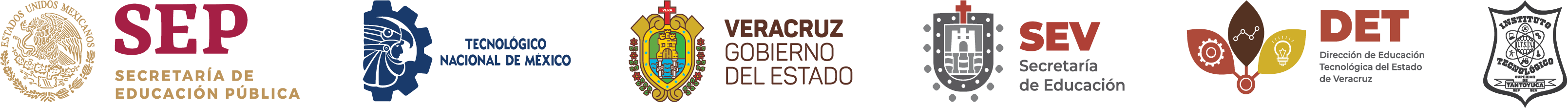 